           VEKE 17. 2.KLASSE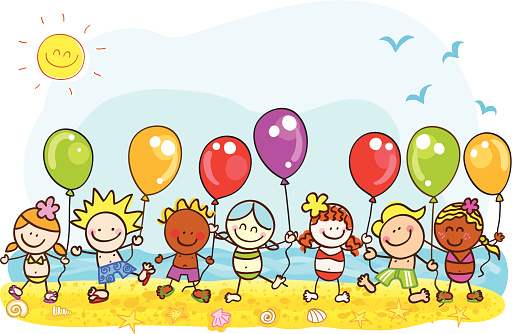 MÅNDAGTYSDAGONSDAGTORSDAGFREDAGVERDAS BOKDAG
ALDERSBLANDA GRUPPERMATEMATIKK:
Måle lengde med ulike målereiskaparNORSK:
ARBEIDSPLANNATUR-SAMFUNNSFAG
NORSK:
Skrive forteljingFriminuttFriminuttFriminuttFriminuttFriminutt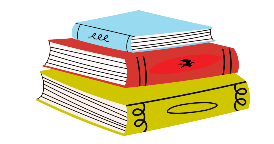 NORSK:
*Enkel og dobbel konsonant
*Fortel kva du har leseMATEMATIKK:
Måle lengde med ulike målereiskaparUTESKULE
SYMJING
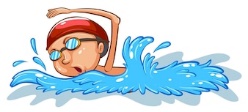 MatMatMatMatMatFriminuttFriminuttFriminuttFriminuttFriminuttKRLE: 
Jesus stiller stormen
Øveord:
Hentediktat.ENGELSK:
«Time to og»


NATUR-SAMFUNNSFAG
NORSK:
Øveord. Diktat

MATEMATIKK:
Addisjon og subtraksjonFriminuttFriminutt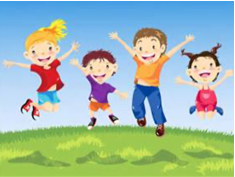 NORSK:
STASJONS-UNDERVISNING
1.-2.KLASSEMUSIKK:
Mai-songarK&H:
Fingertrykk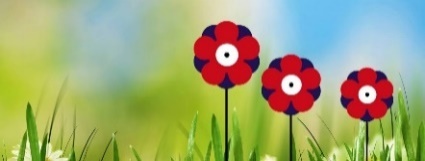 Slutt: 12.45Slutt 14.15Slutt 14.15Slutt: 12.45Slutt: 12.45Lekse:
*Leseboka 
s.120-121

*Arb.b. s.123
Oppg. 9-11Lekse:
*Leseboka 
s.124
*Øveboka
s.116Lekse:
Leseboka 
s.125
*Øveboka 
s.117Lekse:
Leseboka 
s.126-127
Arb.b. s. 111
Oppg. 1-3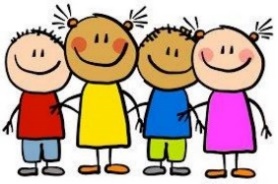 Kvar dag: Bok i mappeKvar dag: Bok i mappeKvar dag: Bok i mappeKvar dag: Bok i mappeKvar dag: Bok i mappeØveord: igjenØveord: igjenØveord: igjenØveord: igjenØveord: igjenMatematikk: Klokke: heil og halv time.          Øv på å rekne med  tal frå 0-100. Matematikk: Klokke: heil og halv time.          Øv på å rekne med  tal frå 0-100. Matematikk: Klokke: heil og halv time.          Øv på å rekne med  tal frå 0-100. Matematikk: Klokke: heil og halv time.          Øv på å rekne med  tal frå 0-100. Matematikk: Klokke: heil og halv time.          Øv på å rekne med  tal frå 0-100. Til heimen: 
Måndag markerer vi «Verdas bokdag» med aldersblanda grupper for elevane på småskulen. 
Bak på planen finn de nye engelske ord og setningar. Ha ei fin vekeTil heimen: 
Måndag markerer vi «Verdas bokdag» med aldersblanda grupper for elevane på småskulen. 
Bak på planen finn de nye engelske ord og setningar. Ha ei fin vekeTil heimen: 
Måndag markerer vi «Verdas bokdag» med aldersblanda grupper for elevane på småskulen. 
Bak på planen finn de nye engelske ord og setningar. Ha ei fin vekeTil heimen: 
Måndag markerer vi «Verdas bokdag» med aldersblanda grupper for elevane på småskulen. 
Bak på planen finn de nye engelske ord og setningar. Ha ei fin vekeTil heimen: 
Måndag markerer vi «Verdas bokdag» med aldersblanda grupper for elevane på småskulen. 
Bak på planen finn de nye engelske ord og setningar. Ha ei fin vekeKontaktinformasjon:
Birte:                      Birte.aarvik.fjelltveit@alver.kommune.no    Telefon 56174291Vestbygd skule       http://www.minskole.no/vestbygd  Telefon 56174280 /Skule mob. 95056653 
Klassekontaktar: Cecilie Lillemoen Lygre , Marita Fossen. FAU: Cecilie Lillemoen LygreHelsesjukepleiar: Bente Monstad Olsen   Bente.monstad.olsen@alver.kommune.noKontaktinformasjon:
Birte:                      Birte.aarvik.fjelltveit@alver.kommune.no    Telefon 56174291Vestbygd skule       http://www.minskole.no/vestbygd  Telefon 56174280 /Skule mob. 95056653 
Klassekontaktar: Cecilie Lillemoen Lygre , Marita Fossen. FAU: Cecilie Lillemoen LygreHelsesjukepleiar: Bente Monstad Olsen   Bente.monstad.olsen@alver.kommune.noKontaktinformasjon:
Birte:                      Birte.aarvik.fjelltveit@alver.kommune.no    Telefon 56174291Vestbygd skule       http://www.minskole.no/vestbygd  Telefon 56174280 /Skule mob. 95056653 
Klassekontaktar: Cecilie Lillemoen Lygre , Marita Fossen. FAU: Cecilie Lillemoen LygreHelsesjukepleiar: Bente Monstad Olsen   Bente.monstad.olsen@alver.kommune.noKontaktinformasjon:
Birte:                      Birte.aarvik.fjelltveit@alver.kommune.no    Telefon 56174291Vestbygd skule       http://www.minskole.no/vestbygd  Telefon 56174280 /Skule mob. 95056653 
Klassekontaktar: Cecilie Lillemoen Lygre , Marita Fossen. FAU: Cecilie Lillemoen LygreHelsesjukepleiar: Bente Monstad Olsen   Bente.monstad.olsen@alver.kommune.noKontaktinformasjon:
Birte:                      Birte.aarvik.fjelltveit@alver.kommune.no    Telefon 56174291Vestbygd skule       http://www.minskole.no/vestbygd  Telefon 56174280 /Skule mob. 95056653 
Klassekontaktar: Cecilie Lillemoen Lygre , Marita Fossen. FAU: Cecilie Lillemoen LygreHelsesjukepleiar: Bente Monstad Olsen   Bente.monstad.olsen@alver.kommune.no